تقريرعن فعاليات (الاسبوع العالمي للفضاء)المدرسة (أبنائنا )   اليوم (الثلاثاء)   التاريخ (9/2/1441هـ) مكان الفعالية :          في الفصل           في الساحه             الاذاعة المدرسية            مكان اخر(غرفة النشاط)عدد الحاضرات :الزمن : الحصة (         النشاط       )     من الساعة الى الساعة (     10 الى 11   )الجهة المنفذة : المعلمات الفئة المستهدفة : الطالباتالهدف منه : تثقيف الطالبة بشأن الانشطة الفضائية وتعزيز التعاون الدولي الحديث في التوعية بمجال الفضاء وتعليميةأهم محاور وفقرات الفعلية: تفعيل الاسبوع العالمي للفضاء في حصص النشاط .  تعريف الطالبات بالاسبوع العالمي للفضاء .عرض فيديو وثائقي عن الانسان في الفضاء كيف يكون ؟عرض فيديو وثائقي عن المجرات والكواكب .مطوية للتعريف بالمجرات .مجله للطالبة وتمارين اداركية وتلوين .الايجابيات:معرفة الفضاء ازدياد الفهم البشري للعلاقة بين الارض والفضاء والاقمار الصناعية والمحطات الفضائيةالتوصيات: ترسيخ التعاون العربي في علوم الفلك والفضاءوضع انشطة وبامج فلكية علمية يتعلم من خلالهااسم معدة التقرير                                                                                       الختم                                                                                   قائدة المدرسة  (هند الصبحي )                                                                                                                                                                                       (اسماء سمكري)  توفيع                                                                                                                                                                                                                توقيع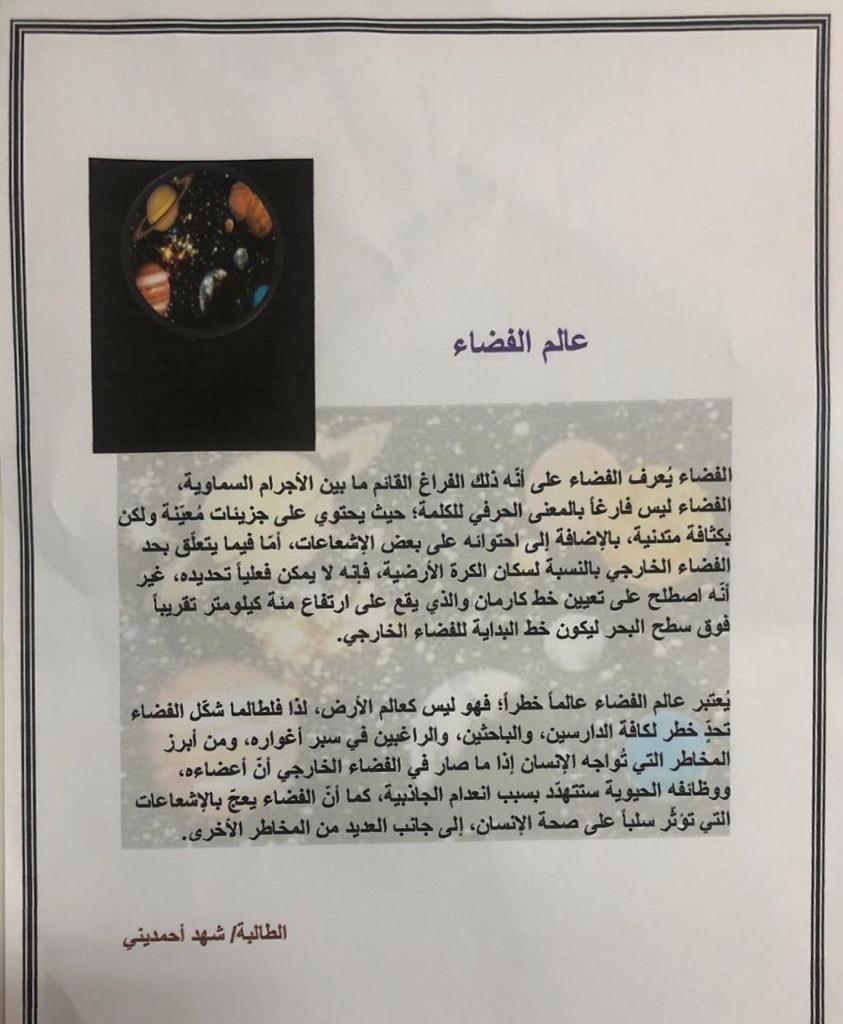 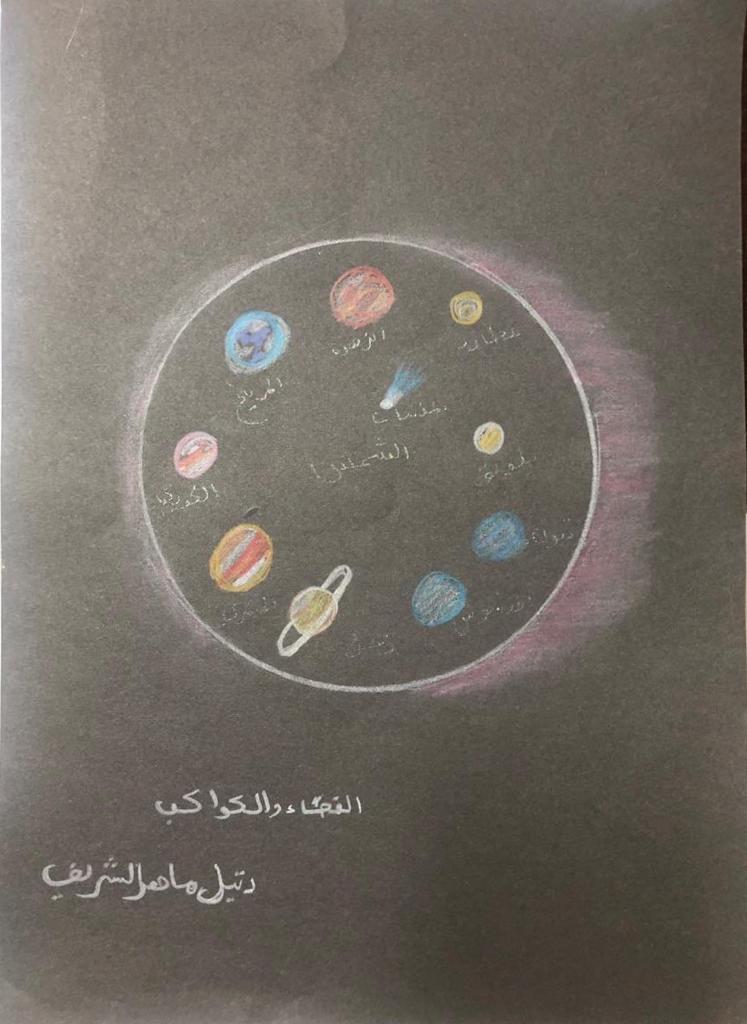 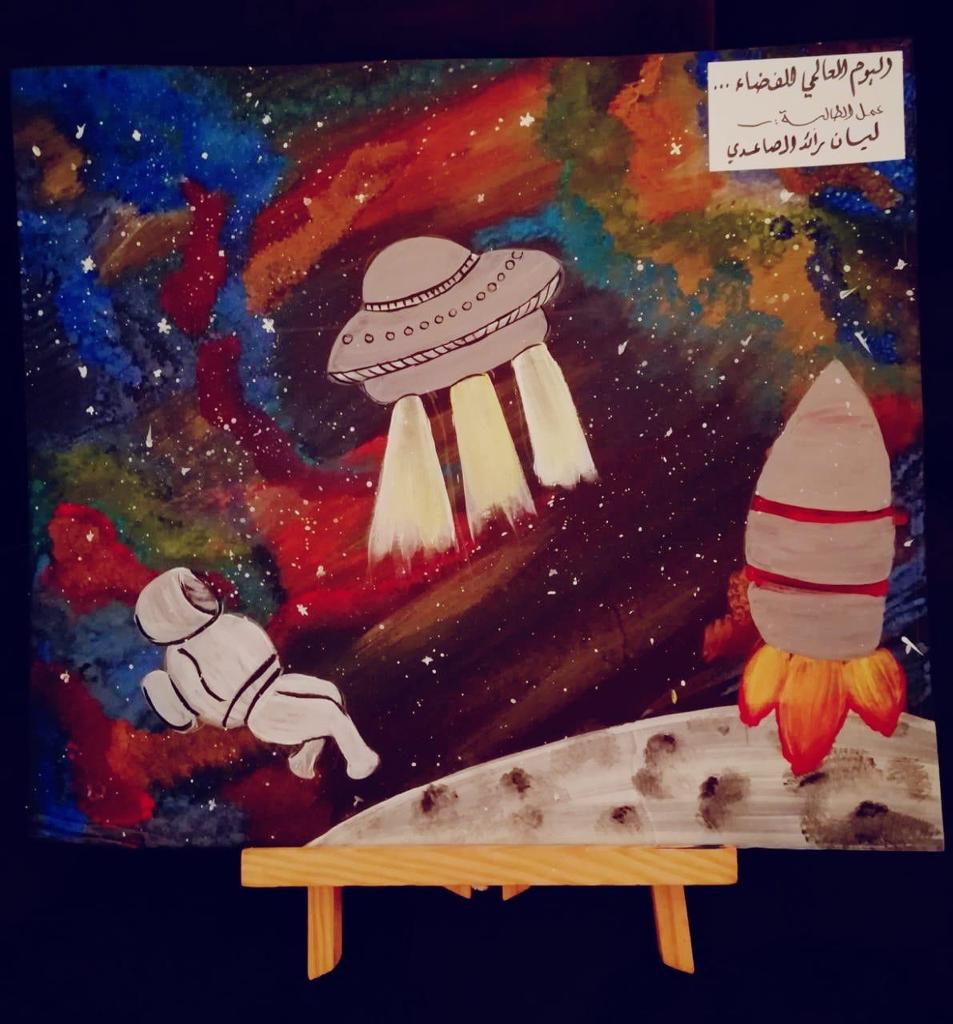 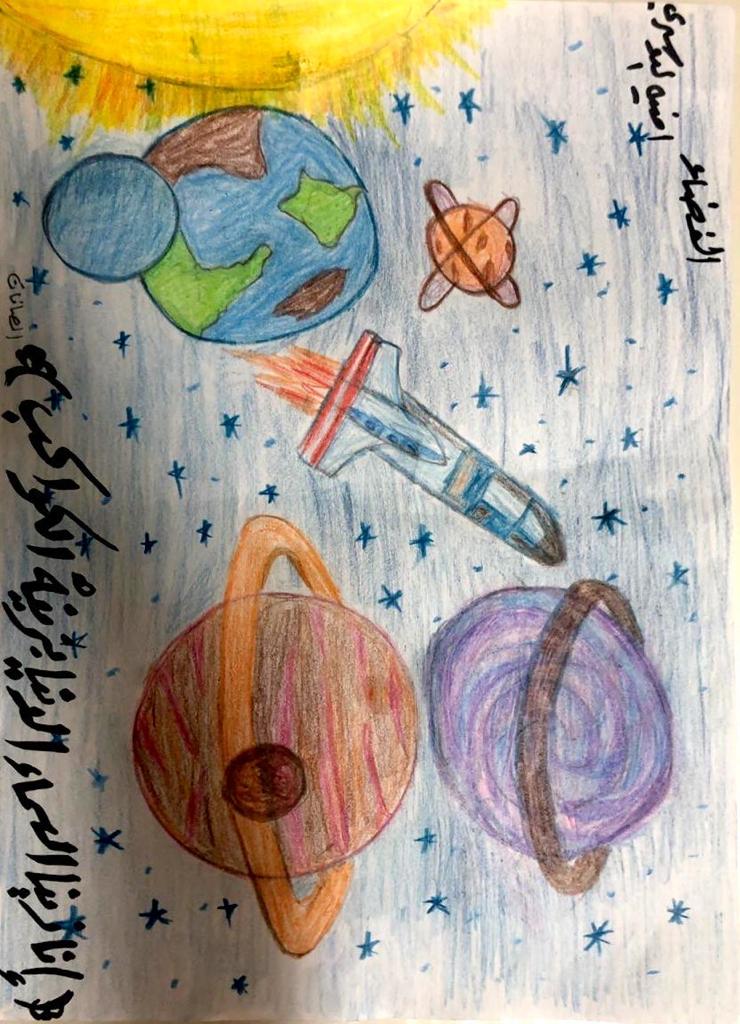 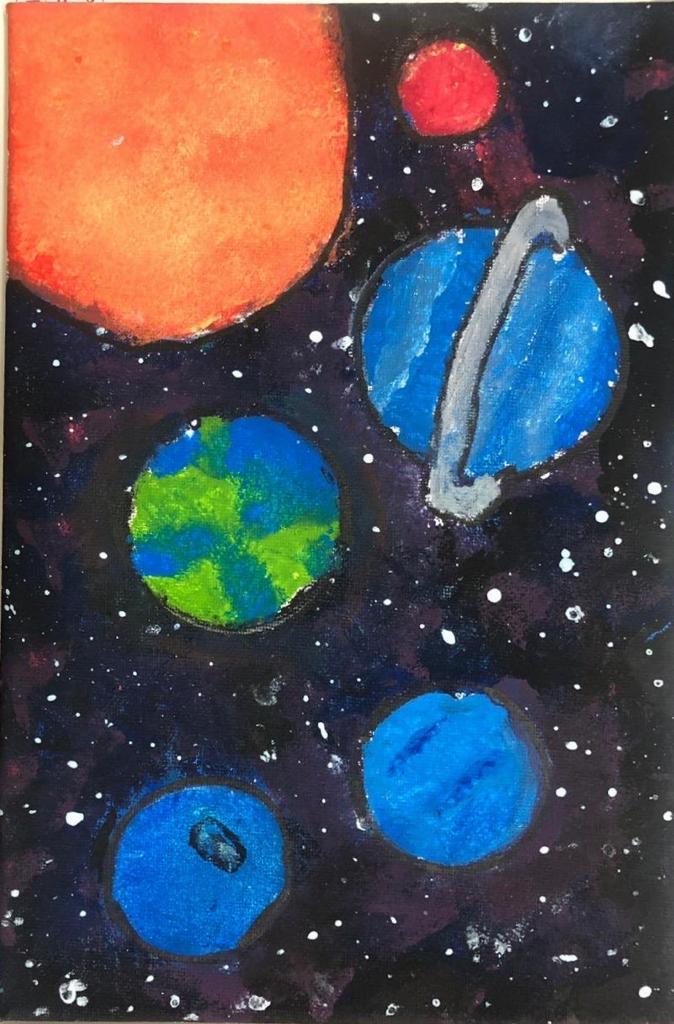 طالباتامهاتمعلماتمشرفات تربوياتزائرات60000